		New England Food Foundation, Inc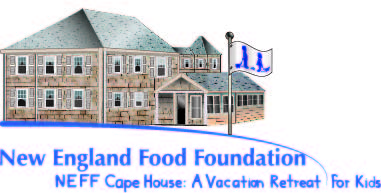         	                                                                           P.O. BOX 960788, Boston, MA.  02196-0788        	                                             www.nefoodfoundation.org                                                                                                       Tax ID# 04293503			                             OFFICERS	PRESIDENTMike O’ConnorAdvantage1st VICE PRESIDENTShawn LynchStop and Shop2nd VICE PRESIDENTCheryl Schondek
GBFBTREASURERKim Richardson RoachCVS HealthSECRETARYKevin KavanaghRetiredPAST PRESIDENTDave MeyerAcostaDIRECTORSGayle BakerC&S Wholesale GrocersDom CadmanHenkle Corp.Mike CarceoUtzTom CerretaniCerretani Sales and MarketingKristin ChouinardAcostaBob GoodwinStar MarketBrian GrangerAcosta Sales and MarketingTom Hills Jr.AJ Letizio Sales and MarketingChris LanoueShaws SupermarketsRobin JohnsonJOHJeremy KaneGold MedalTony KangAdvantage SolutionsNick LetizioAJ Letizio Sales and MarketingJack MacAskillBJ’s Wholesale ClubKevin O’BrienRoche Bros. SupermarketsMatt O’HareJOHRyan Paveglio
Coke-CCNNEJeremy Pufky
Pepsico Beverage CoDrew Rzezutko
Nature Nate’sJohn ScuccimarraStar MarketRob ThatfordBozzuto’sBob TurcotteDemoulas SupermarketsNaomi SleeperImperial DistributorsJames WalshAdvantage SolutionsCaravan Event Co-ChairpersonsShawn LynchStop and ShopJohn GentileA.J. Letizio Sales & Marketing